Załącznik 1c do SWZDziałając w imieniu i na rzecz: .........................................................................................................................................................................................................................................................................................	(pełna nazwa i adres wykonawcy)w odpowiedzi na ogłoszenie o postępowaniu  na: „ZAKUP I DOSTAWA WYPOSAŻENIA, ZABAWEK i POMOCY DYDAKTYCZNYCH W PROJEKCIE "4 PUBLICZNE KLUBY DZIECIĘCE W SZCZECINIE”Część III: Pomoce Dydaktyczne do 4 klubów	Oferujemy wykonanie przedmiotu zamówienia, za następujące ceny jednostkowe:													Razem wartość brutto:Uwaga !Należy podpisać zgodnie z Rozporządzeniem Prezesa Rady Ministrów z dnia 30 grudnia 2020 r. w sprawie sposobu sporządzania i przekazywania informacji oraz wymagań technicznych dla dokumentów elektronicznych oraz środków komunikacji elektronicznej w postępowaniu o udzielenie zamówienia publicznego lub konkursie.LPOpis artykułuRysunek poglądowyiloscCena jednostkowa bruttoWartość brutto1Kurtyna światłowodowa. Możliwa zmiana kolorów. Światłowody z osłoną PVC. Montowana do sufitu,
aluminiowy stelaż o dł. 100 cm z linkami o dł. 1 m 
• 100 wiązek
• dł. 2 m, z montażem 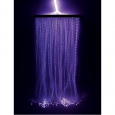 42Woreczki wypełnione grochem w różnych kolorach,
Wymiary: 12 x 12 cm 
Waga:100 g 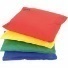 803Piłki sensoryczne  do zabawy oraz ćwiczeń. Różnorodne struktury powierzchni oraz kolory. Nadają się do rzucania, toczenia, ściskania, gryzienia 
• śr. 6-8 cm.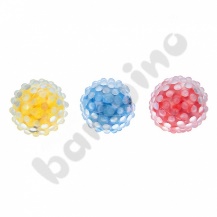 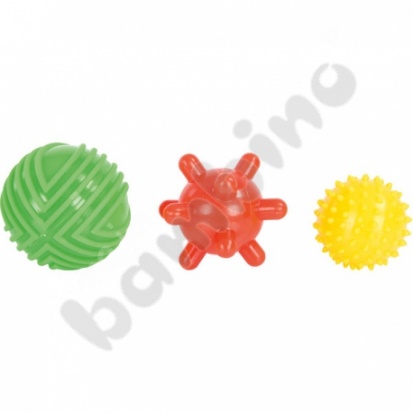 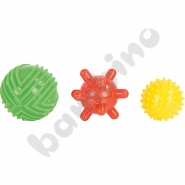 404Piłka  jerzyk do masażu rąk i stóp, średnica 20 cm, różne kolory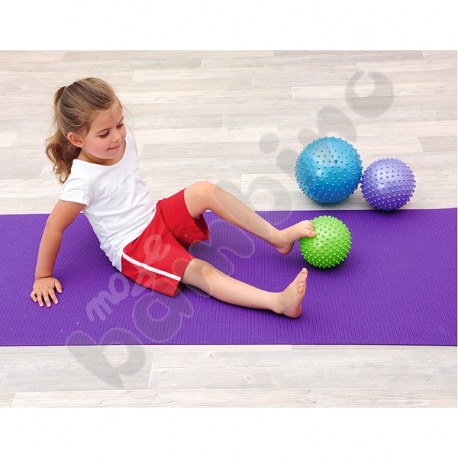 405
Drewniane Owoce do krojenia na tacy składająca się kawałków połączonych ze sobą na rzepy.
W skład kompletu wchodzi:
• Drewniana taca,
• drewniany nóż
• gruszka
• pomarańcza
• truskawka
• banan
wymiary: 220 x 150 x 25 mm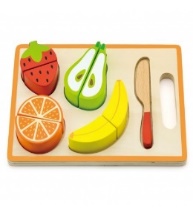 206Śniadanko – zestaw do krojenia
zawierający: deska do krojenia, nożyk, nożyk do pieczywa, chlebek, chlebek tostowy, bułeczkę, pomidora, paprykę, jajeczko 
Wszystkie produkty wykonane  z drewna lakierowanego i pomalowane farbami bezpiecznymi - połączone są rzepami .
wymiary: 21x14x6 cm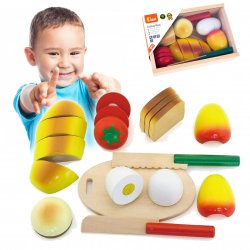 207Drewniane puzzle

Drewniana „ubieranka”. 
Układanka składa się z takich elementów takich jak:
- główki misiów
- bluzki
- spodenki/spódniczki

Wszystkie elementy umieszczone są w drewnianej skrzyneczce
Materiał: naturalne drewno
Wymiary: 33 x 14 x 4 cm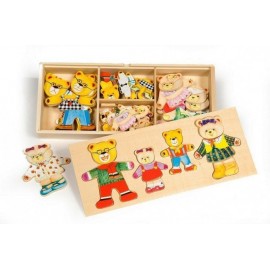 208Nakładanki wykonane  z drewnianych, lakierowanych elementów, w różnych kolorach i kształtach, 15 elem. • wym. 30 x 11 cm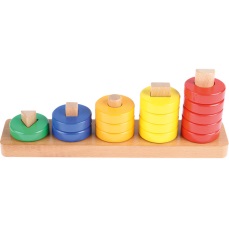 209Komplet pacynek z torbą –
Torba  wyposażona w uchwyt, ekspres umożliwiający całkowite otwarcie i rozłożenie torby, a także taśmy ułatwiające trzymanie pacynek na swoim miejscu. 
• 14 pacynek o wys. od 22 do 30 cm 
• wym. zamkniętej torby 63 x 48 cm • wym. otwartej torby 63 x 96 cm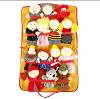 810Zestaw instrumentów mix, 
• 17 rodzajów instrumentów dla min. 25 dzieci:
• dzwonki diatoniczne 1 szt.
• trójkąt muzyczny 2 szt.
• drewniane jajka 1 para
• tamburyn 2 szt.
• pałeczka z dzwoneczkami 2 szt.
• drewniane jingle 2 szt.
• taneczna łyżeczka 1 szt.
• dzwoneczki na rękę 4 szt.
• dzwoneczki na pas 1 szt.
• talerze małe 2 pary
• bębenek 1 szt.
• harmonijka 1 szt.
• tonblok 1 szt.
• tarka guiro 1 szt.
• kastaniety z rączką 2 szt.
• plastikowe marakasy 1 para
• maxi guiro meksykańskie 1 szt.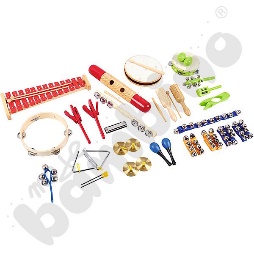 411Klocki o tradycyjnym sposobie łączenia. Duże elementy pozwalają na szybkie konstruowanie, wykonane z tworzywa sztucznego
- wym. od ok. 4 cm do ok.12 cm 
-  95 elementów
- różne wzory i kolory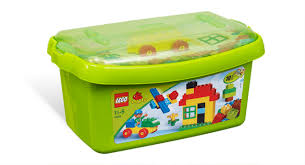 4012WYDAJNA WYTWORNICA BANIEK MYDLANYCH BAŃKI +2 PŁYNY  5L
Zasilanie: AC110V-220V 50/60Hz
Wydajność: 50m.kw
Wymiary: 26x21x24cm
Waga: 3kg
Pojemnik na płyn: 0,5l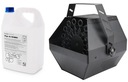 413Przeplatanki – pojazdy. Zestawy przeplatanek do kreatywnej zabawy.
Zestaw zawiera:
• 5 kolorowych sznurówek o dł. ok. 78 cm
• 29 kolorowych elem. o wym. od. 2 x 2 cm do 21,5 x 12,5 cm, wykonanych z kartonu o gr. 1,5 mm
• samochód, rower, łódź podwodna, żaglówka, samolot, balon
• od 3 lat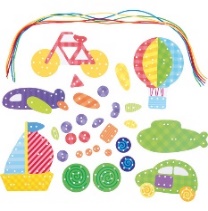 2414Przeplatanki - przyroda Zestawy przeplatanek do kreatywnej zabawy. 
Zestaw zawiera:
• 5 kolorowych sznurówek o dł. ok. 75 cm
• 29 kolorowych kartonowych elem. o wym. od. 2,5 x 1,6 cm do 17,5 x 13,8 cm
• ptaszek, sowa, motyl, muchomor, kwiatek, jabłko
• od 3 lat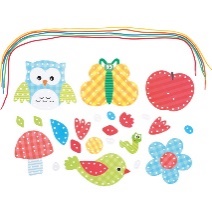 2415zabawka kontrastowa, szeleszcząca, wypełniona folią, z uchwytami, supełkami, wym 15/15 cm.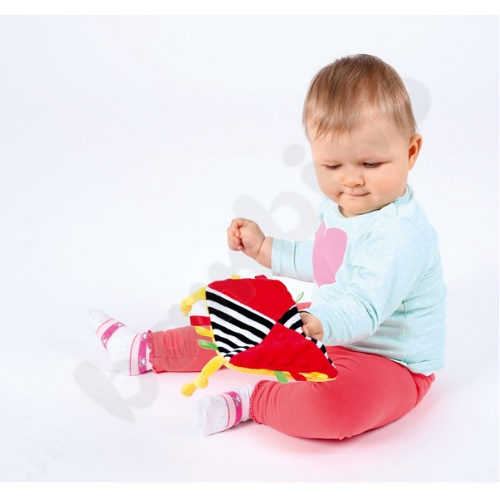 1216Piłeczka dla najmłodszych dzieci, wewnątrz z grzechotką, miękka, kolorowa, średnica 9 cm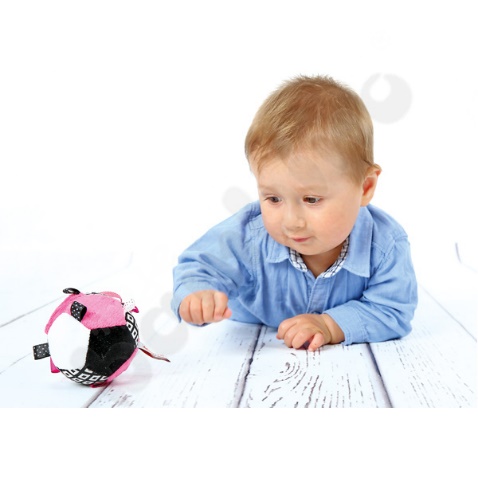 1217Chusta animacyjna do zabaw integracyjnych śr 3 m, kolorowa, trwała, z uchwytami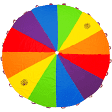 418Labirynt manipulacyjny z przesuwanymi koralikami, wym. 31 x 16 x 34 cm, dwa różne wzory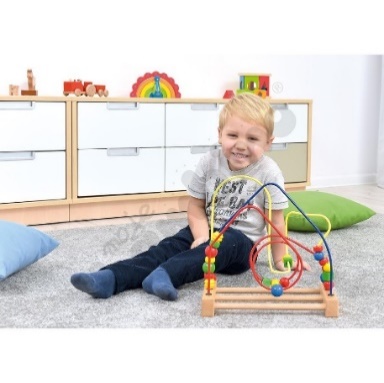 1619miękka książeczka dla dzieci, 10 dwustronnych kart z grubego kartonu o wym. 13 x 8 cm (dwa rodzaje)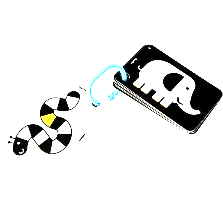 820Kontrastowa zabawka dla dzieci, ośmiornica z dzwoneczkiem wym. 7 x 23 cm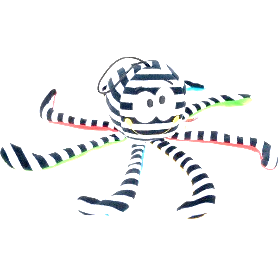 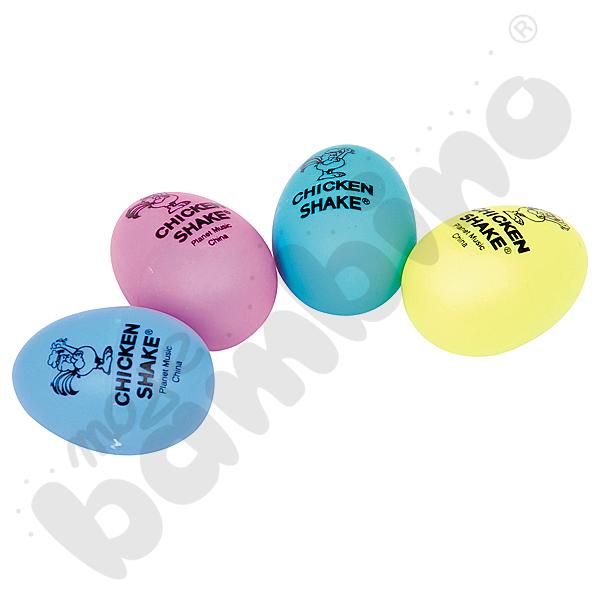 1221Muzyczne jaja,  różne kolory, różne wysokości wydawanych dźwięków, 4 szt. wys. 5 cm 1622Mikrofony mp3, do podłączenia z komputerem za pomocą kabla USB, z możliwością nagrywania i możliwość odtwarzania - min.4 godzin dźwięków. Wbudowana pamięć,  120 MB. Możliwa do rozszerzenia za pomocą karty SD.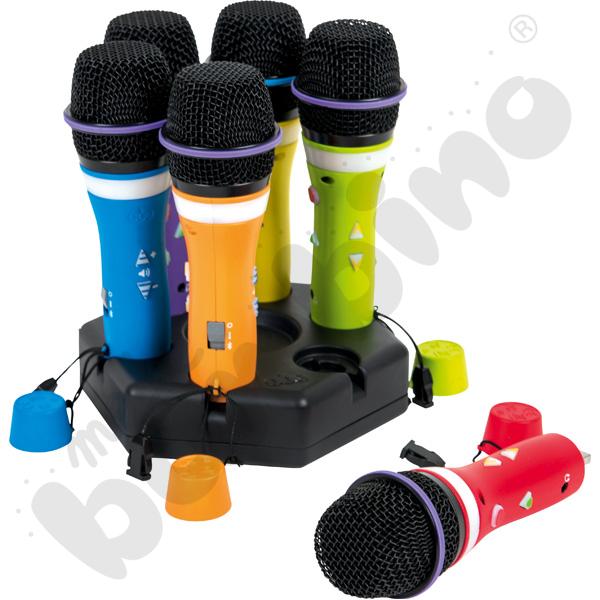 423Tunel prosta z trwałego i odpornego materiału, • śr. 46 cm • dł. 180 cm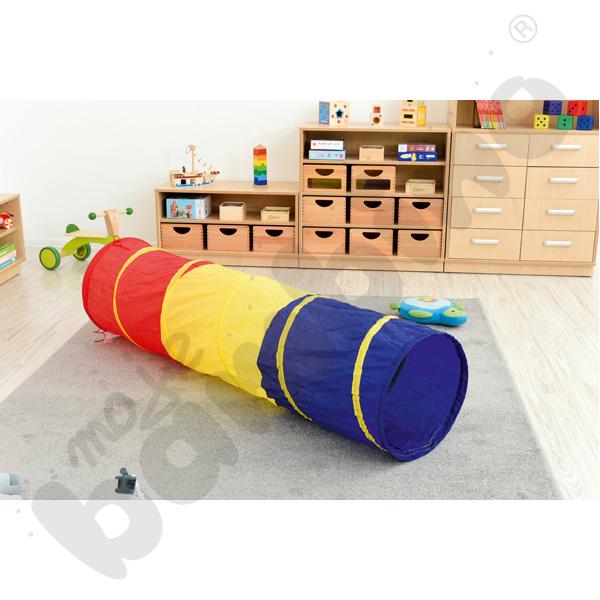 1224Nakładanka z czterema lakierowanymi krążkami wykonana z drewna. Kształt zwierząt np.. Żaba, kura, ptak, itp.. wym. min 8 x 13 cm - dwa rożne rodzaje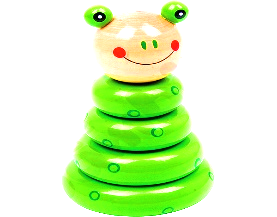 2025Układanka drewniana dla dzieci, wym 18 cm/18cm. O tematyce np. zwierzęta, co kto je? Itp. Dwa różne rodzaje 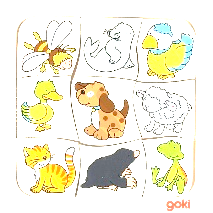 2426Zestaw 10 różnej wielkości sześcianów ukazujących z każdej strony inny ciąg obrazków (np. zbiory w zakresie 1-10). Można z nich układać wieże, ciągi, chować jeden w drugi.  10 elem. o wym. od 4 x 4 x 4 cm do 13,5 x 13,5 x 13,5 cm # wys. wieży 85 cm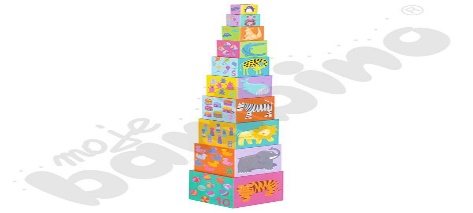 2427Zestaw puzzli tematycznych składających się z 4 elementów i przedstawiających  historyjkę. • 4 szt. • wym. ramki 17 x 17,5 cm • wym. puzzla 6,5 x 6,5 cm • karta z rysunkiem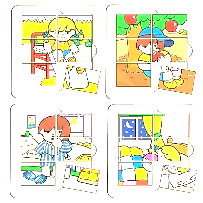 2428podświetlany panel podłogowy zielony, wym. 50 x 50 x 5 cm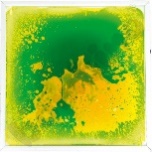 529podświetlany panel podłogowy niebieski , wym. 50 x 50 x 5 cm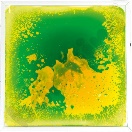 530podświetlany panel podłogowy czerwony, wym. 50 x 50 x 5 cm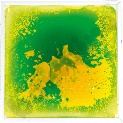 631parawan/teatrzyk, kolorowy z wesołym motywem, wraz ze stelażem wykonanym z drewna. • wym. 92 x 40 x 154 cm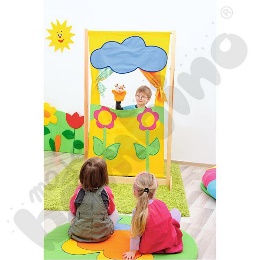 432Tańcząca chusta fluorescencyjna, mix kolorów, nylonowe, 40/40 (pomarańczowe, zielone, żółte, różowe, 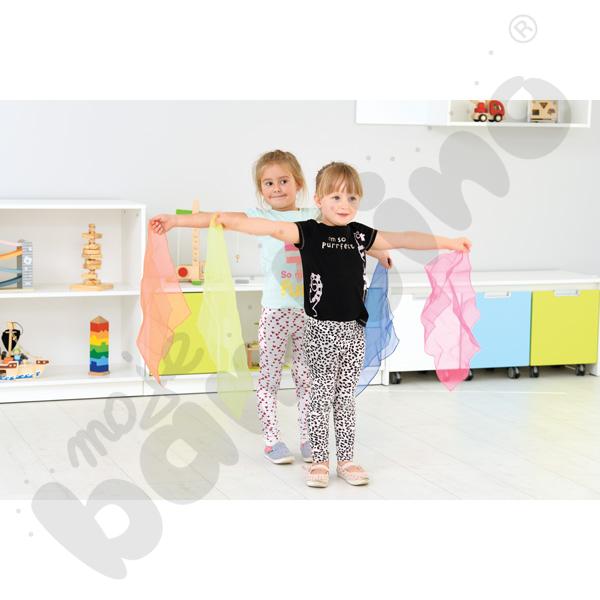 16033gra memory - jedzenie, Gra tematyczna ćwicząca pamięć wzrokową, umiejętność kojarzenia, logiczne myślenie i koncentrację , 34 elem. (17 par) o wym. 9 x 9 cm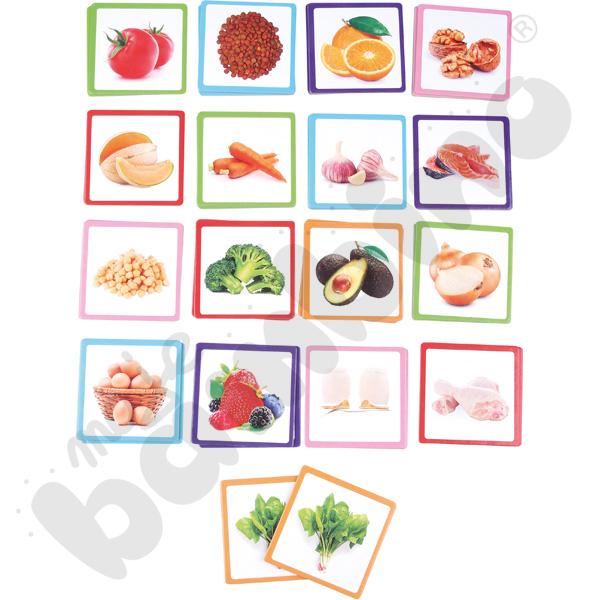 834Dwustronne obrazkowe domino, 28 dwustronnych kratonowych kafelków o wym. 6 x 12 cm • wym. opakowania: 17 x 7 x 19,5 cm.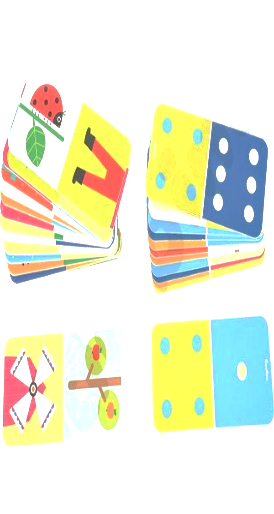 2035Klocki drewniane sensoryczne, Solidnie wykonane klocki z kauczukowego drewna z kolorowymi elementami z przezroczystego akrylu w różnych kolorach. 
• 4 trójkąty o wym. 14 x 3,5 x 12 cm
• 4 półkoła o wym. 14 x 3,5 x 7 cm
• 4 kwadraty o wym. 3,5 x 3,5 x 3,5 cm
• 4 prostokąty o wym. 14 x 3,5 x 7 cm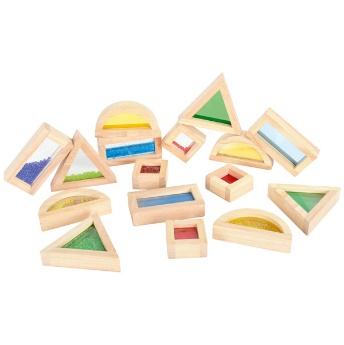 836Gra memory - zwierzęta. Gra tematyczna ćwicząca pamięć wzrokową, umiejętność kojarzenia, logiczne myślenie i koncentrację. 34 elem. (17 par) o wym. 9 x 9 cm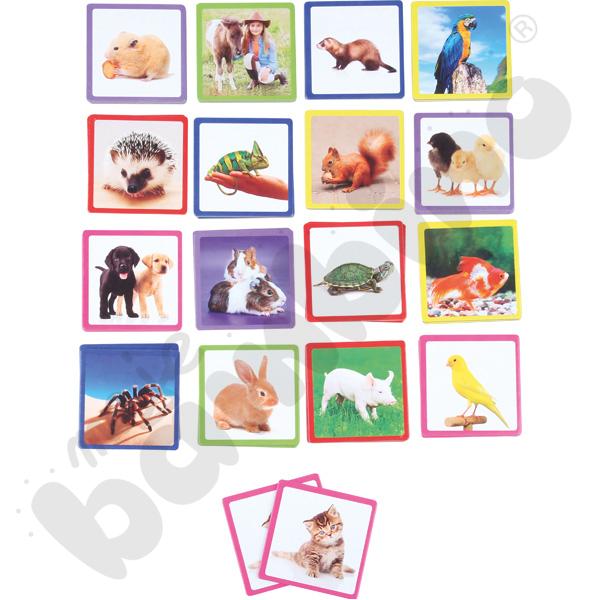 837Drewniana układanka dzieci świata • wym. planszy: 28,2 x 28,2 x 1,2 cm • 24 elem. o wym. od 5,8 x 3,4 x 0,2 cm do 5,4 x 4,4 x 0,2 cm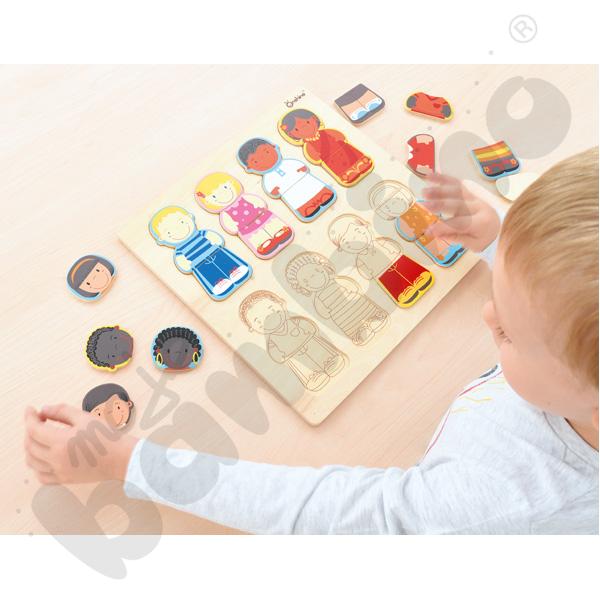 838Gra memory rozwijająca pamięć,  koncentrację, PTAKI,  48 szt. (24 pary)  wym. kart 7,5 x 7,5 cm  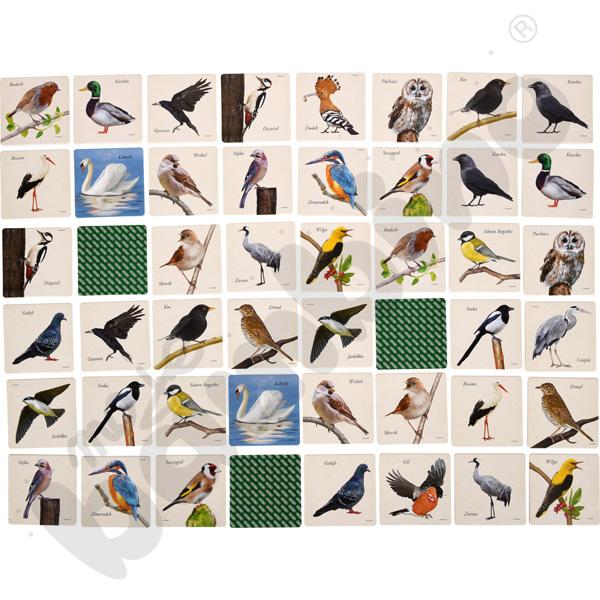 839Gra memory rozwijającą pamięć,  koncentrację, ZAWODY, 48 szt. (24 pary)  wym. kart 7,5 x 7,5 cm  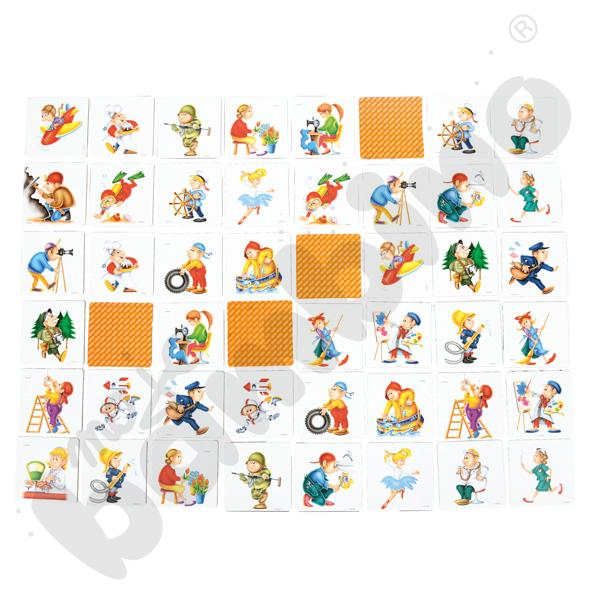 840Gra memory rozwijającą pamięć,  koncentracje, ODKRYJ ŚWIAT, 48 szt. (24 pary)  wym. kart 7,5 x 7,5 cm  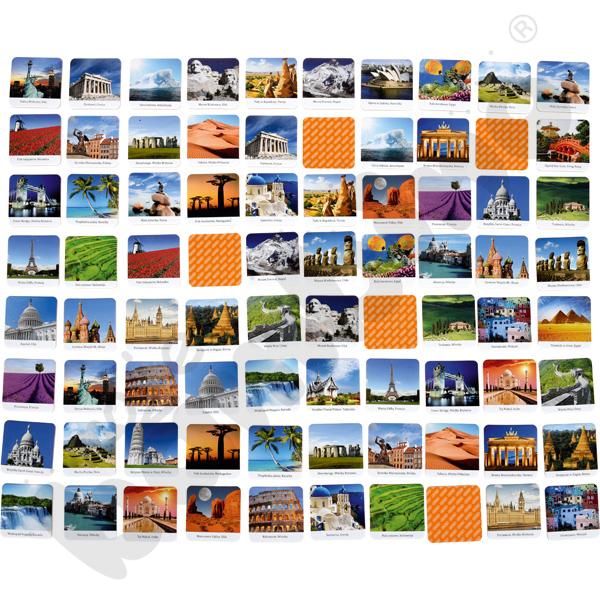 841Piankowe cyfry, mata, cyferki  wyjmowane. • 10 elem. o dł. boku 32,5 cm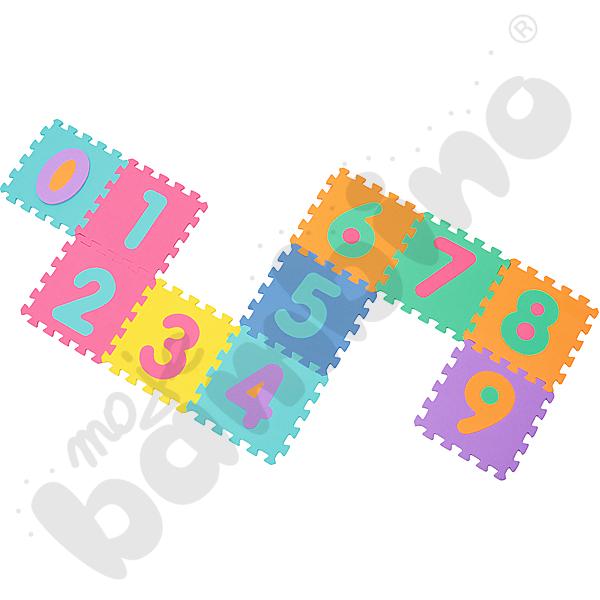 1242mata alfabet, z pianki,  Literki  wyjmowane. • 26 elem. o dł. boku 32,5 cm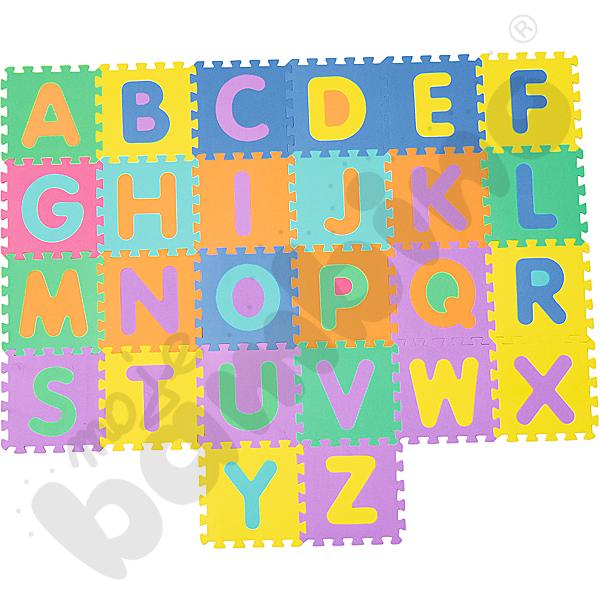 843Poduszki wykonane z trwałej tkaniny PCV, łatwej do utrzymania w czystości, wypełnione gąbką. • śr. 35 cm • wys. 3 cm, kolor zielony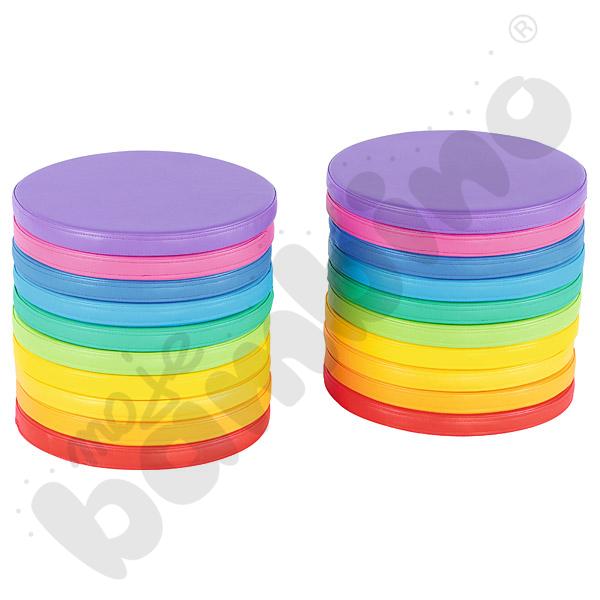 1644Poduszki wykonane z trwałej tkaniny PCV, łatwej do utrzymania w czystości, wypełnione gąbką. • śr. 35 cm • wys. 3 cm, kolor żółty1645Poduszki wykonane z trwałej tkaniny PCV, łatwej do utrzymania w czystości, wypełnione gąbką. • śr. 35 cm • wys. 3 cm, kolor różowy846Poduszki wykonane z trwałej tkaniny PCV, łatwej do utrzymania w czystości, wypełnione gąbką. • śr. 35 cm • wys. 3 cm, kolor fioletowy847Poduszki wykonane z trwałej tkaniny PCV, łatwej do utrzymania w czystości, wypełnione gąbką. • śr. 35 cm • wys. 3 cm, kolor czerwony848Poduszki wykonane z trwałej tkaniny PCV, łatwej do utrzymania w czystości, wypełnione gąbką. • śr. 35 cm • wys. 3 cm, kolor szary849Poduszki wykonane z trwałej tkaniny PCV, łatwej do utrzymania w czystości, wypełnione gąbką. • śr. 35 cm • wys. 3 cm, kolor kolor  niebieski1650Metalowy, regulowany stelaż do pojemników wielorakich aktywności. Możliwe 4 ustawienia wysokości: 20, 30, 40 lub 50 cm. # śr. 2,5 cm, kompatybilny z pojemnikiem. Wym. 100 cm/100 cm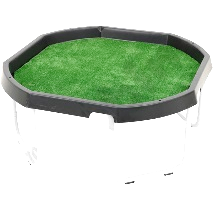 451Pojemnik wielorakich aktywności, wykonany z tworzywa sztucznego,  wym. 100 x 100 x 7 cm, kompatybilny ze stelażem, kolor zielony . Wym 100 cm/100 cm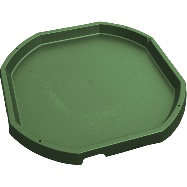 452foremki do masy plastycznej.  Zestaw do modelowania składający się 6 różnych gotowych foremek z tworzywa sztucznego w różnych kształtach .  wym. od 5,5 x 6 x 1,5 cm do 8 x 6 x 1,5 cm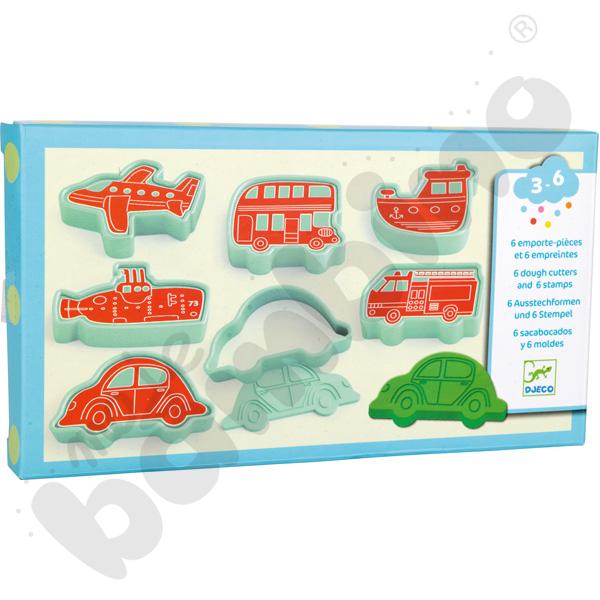 853Foremka do piasku, zamek -• różne kolory, wym. 20,5 x 12,5 x 12 cm 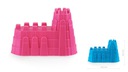 1654foremki do piasku w zestawie zawierającym 16 różnych foremek w różnych kształtach, wykonanych z tworzywa sztucznego wysokiej jakości. • wym. ok. 9 x 7 cm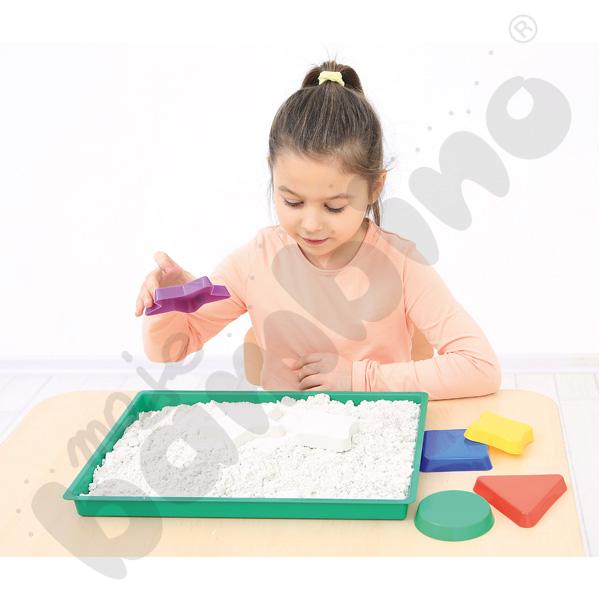 855Piasek kinetyczny w pojemniku 5 kg. 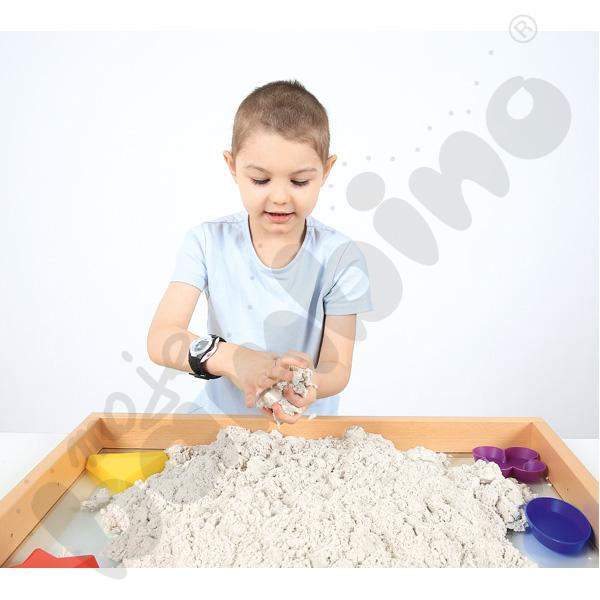 2056Duża kostka kontrastowa z uśmiechniętymi  minkami, w kontrastowych kolorach: czarnym, białym. Pokryte trwałą tkaniną PCV, łatwą do utrzymania w czystości. • dł. boku 15 cm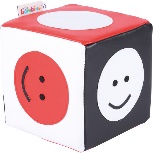 1657Duża kostka z tworzywa sztucznego o dł. boku 10 cm, z kolorami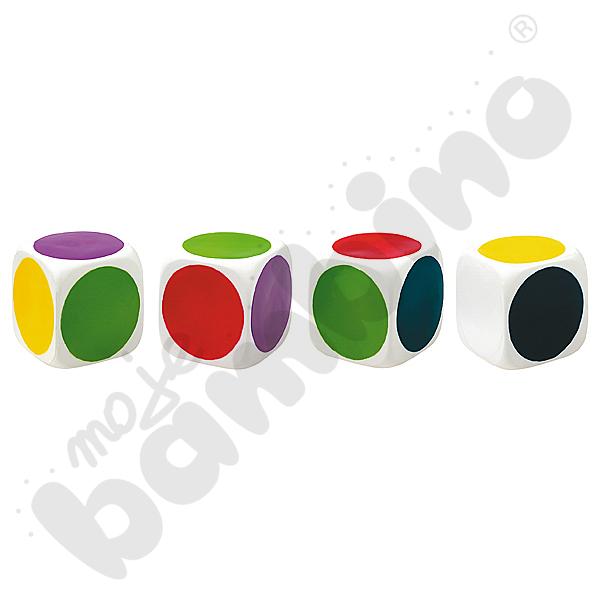 1658kolorowe woreczki z grochem, minki, średnica ok 15 cm, w zestawie 4 różne miny emocji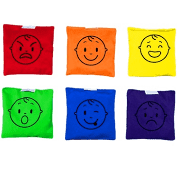 1259Zabawa z nakładanką polegająca  na dopasowywaniu zwierzątka do właściwego kształtu, figurki zwierząt na farmie o wym. ok. 8 cm # wym. 21 x 21 x 1 cm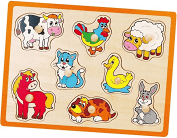 1260Zabawa z nakładanką polegająca  na dopasowywaniu zwierzątka do właściwego kształtu, figurki ptaków, (na niebie)  o wym. ok. 8 cm # wym. 21 x 21 x 1 cm1261Zabawa z nakładanką polegająca  na dopasowywaniu zwierzątka do właściwego kształtu, figurki zwierząt leśnych , (na niebie)  o wym. ok. 8 cm # wym. 21 x 21 x 1 cm1262Lampa plazmowa, z funkcją sterowania dźwiękiem poprzez wbudowany mikrofon  Regulowana czułość. Dotknięcie punktu na szklanym korpusie powoduje silniejsze rozświetlenie go. • wys. 24 cm • śr. kuli 15 cm • zasilacz 230 V w komplecie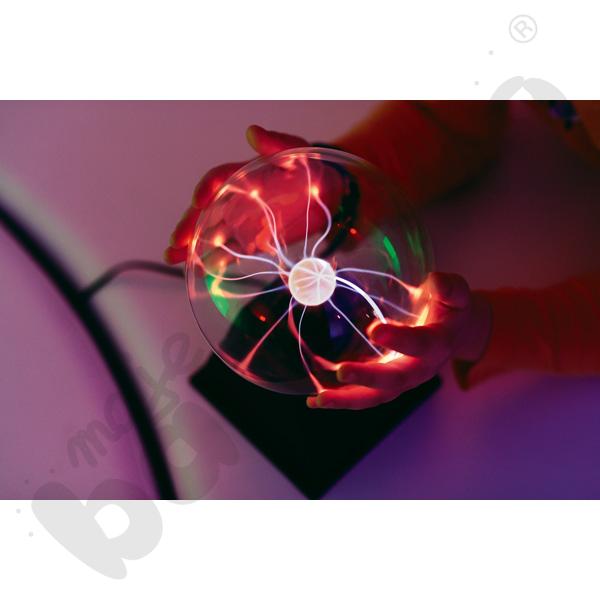 1263Stoliczek z labiryntem, kształtami oraz zębatymi kółeczkami do ćwiczeń usprawniających motorykę rąk. Wykonany z lakierowanego drewna, solidny, utrzymany w intensywnych kolorach przyciągających wzrok dziecka. # wym. 36 x 25 x 35 cm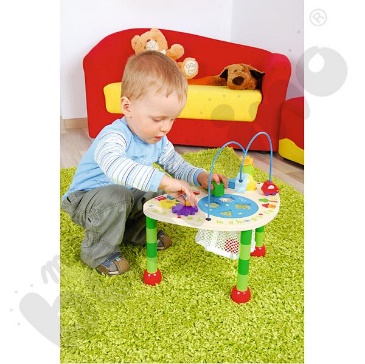 864Duzy dziurkacz serce do wycinania w papierze i folii piankowej o wym. elem. wyciętego 2,5 cm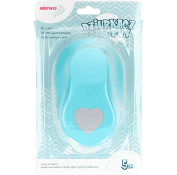 865Duzy dziurkacz gwiazdka do wycinania w papierze i folii piankowej wym. elem. wyciętego 2,5 cm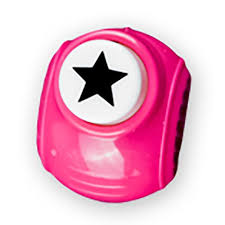 866Duzy dziurkacz choinka do wycinania w papierze i folii piankowej, wym. elem. wyciętego 2,5 cm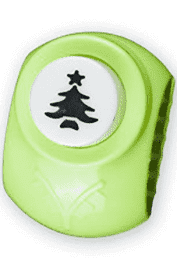 867Duzy dziurkacz kwiatek  do wycinania w papierze i folii piankowej  wym. elem. wyciętego 2,5 cm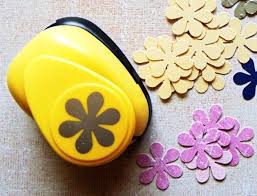 868Podwójna tęczowa układanka z drewna, nakładanki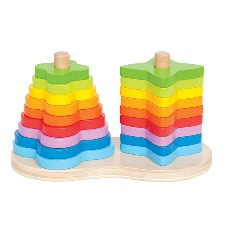 869tablica korkowa kolorowa - niebieska,90 x 120 cm, w oprawie drewnianej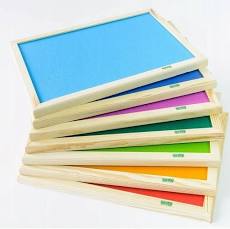 170tablica korkowa kolorowa - żółta ,90 x 120 cm, w oprawie drewnianej  171tablica korkowa kolorowa - zielona ,90 x 120 cm w oprawie drewnianej172tablica korkowa kolorowa - różowa ,90 x 120 cm, w oprawie drewnianej 174Pojemnik z pokrywą   z polipropylenu, przezroczysty, 40-60-43 cm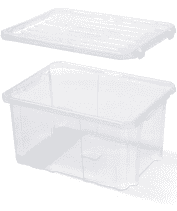 1275Mata na podłogę, trasy, ulice,  Wzory 3D.  Wykonana z łatwej do utrzymania w czystości tkaniny, poliestrowej. Antypoślizgowy spód. #wym. 100 x 150 cm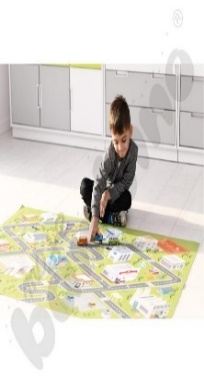 476Tarcze, wkłady olejowe. Zestaw 4 kolorowych wkładów do projektora. # śr. 9,5 cm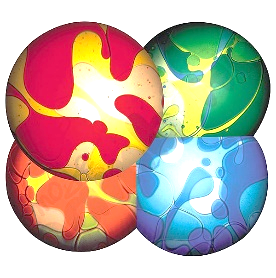 477Układanka wykonana z drewna. Puzzle złożone z 16 elementów ułożonych kolejno w 4 dopasowanych do nich wycięciach w podstawce.
• wym. 17,5 x 17,5 x 1,8 cm
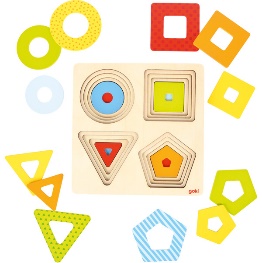 1278Pudełka wykonane ze sklejki, z wyciętymi formami do wkładania klocków w różnych kształtach geometrycznych. • wym. 15 x 15 x 11 cm • wym. otworu ok. 3 cmTrójkąty

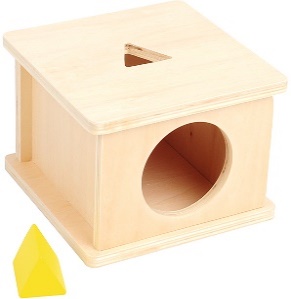 479Opis
Pudełka wykonane ze sklejki, z wyciętymi formami do wkładania klocków w różnych kształtach geometrycznych. • wym. 15 x 15 x 11 cm • wym. otworu ok. 3 cmKwadraty/sześciany 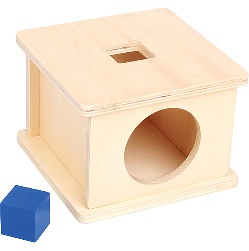 480Pudełka wykonane ze sklejki, z wyciętymi formami do wkładania klocków w różnych kształtach geometrycznych. • wym. 15 x 15 x 11 cm • wym. otworu ok. 3 cmwalce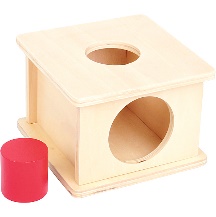 481Klepsydra sensoryczna Opis
Po odwróceniu klepsydry kolorowy żel powoli spływa na dno.
• wym. 8 x 20 cm

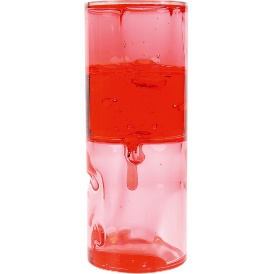 482Projektor przestrzenny. Wyświetla na suficie lub ścianie obrazy o szerokości 1,5 metraW zestawie wraz z czterema wkładkami koloryzującymi -  wym. 30 x 26,5 x 15 cm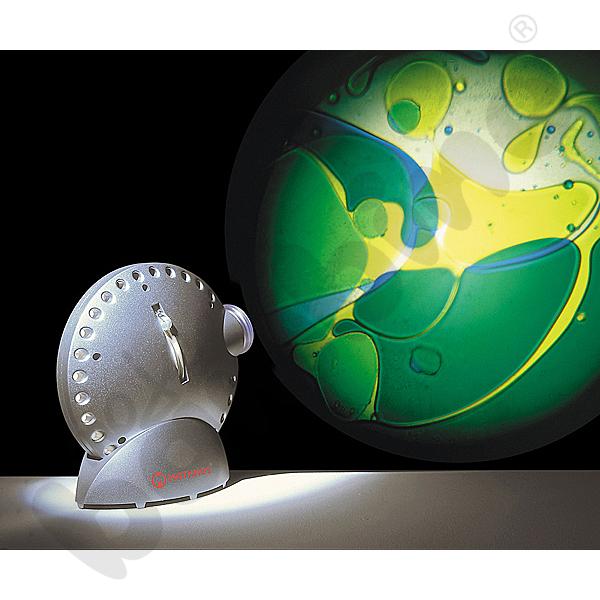 483
Tablica aktywna, na baterie. Wielofunkcyjny panel z lampkami, które uruchamia się na różne sposoby. wym. 80 x 25 x 4 cm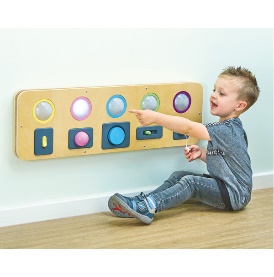 484Edukacyjne układanki. Poszczególne elementy należy nałożyć na kołeczki zamocowane na podstawie.

• wym. 21 x 24 x 1,5 cm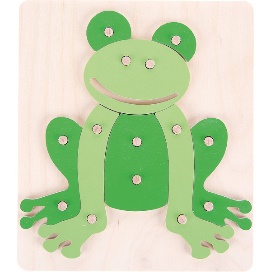 885
Edukacyjna układanka –np.  miś Poszczególne elementy należy nałożyć na kołeczki zamocowane na podstawie.

# wym. 21 x 24 x 1,5 cm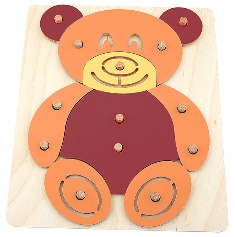 886Budka dźwiękowa dla ptaków Budkę można ustawić w dowolnym miejscu lub zawiesić na ścianie. Śpiew jest aktywowany przez czujnik ruchu. Dźwięk wycisza się po dwóch minutach. Pudełko można całkowicie wyłączyć za pomocą przełącznika z boku urządzenia. Wykonana z pleksi. W zestawie 3 baterie AA.
# wym. 11 x 14,5 x 3,5 cm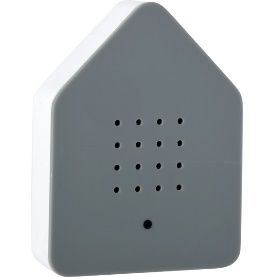 487Terapeutyczny nawilżacz parowy z 6 olejkami eterycznymi (cytryna, pomarańcz, świerk, mięta, lawenda, eukaliptus) Pomaga zachować naturalne funkcje ochronne błony śluzowej przegrody nosowej i dróg oddechowych. Wytwarza czystą, gorącą parę i posiada specjalny pojemnik na substancje zapachowe. Spełnia wszystkie wymagania i przepisy Dyrektywy Europejskiej 2004/108/EC (kompatybilność elektromagnetyczna) i 2006/95/EC (bezpieczeństwo elektryczne).
• skład zestawu: nawilżacz, kabel zasilający i instrukcja obsługi • czas pracy: do 7 godzin (po całkowitym napełnieniu zbiornika na wodę) • zasilanie sieciowe • wym. 25,6 × 25,3 × 23,8 cm • waga: 1,4 kg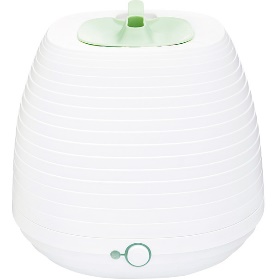 588Karty do prezentacji - onomatopeje. Karty z kolorowymi, czytelnymi rysunkami oraz podpisy wykonane wielkimi literami
• 50 kart demonstracyjnych formatu A5 przedstawiających onomatopeje - wyrażenia dźwiękonaśladowcze w czterech kategoriach: zwierzęta domowe, zwierzęta natura, przyroda/otoczenie, dźwięki wydawane przez człowieka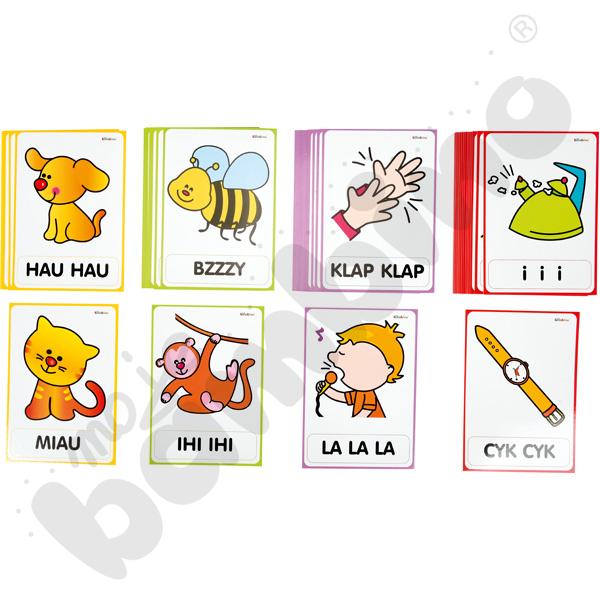 489Kolorowy namiot z możliwością montowania do stołu, namiot po nałożeniu na stół tworzy miejsce zabaw.  namiot o wym. 119 x 74 x 52 cm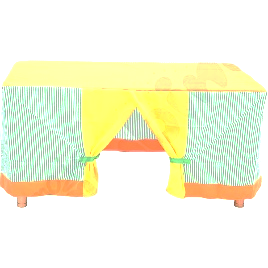 890Pojemnik 45L z przykrywką biały, z możliwością sztaplowania, poj. 45 l • wym. 56,2 × 38,5 x 27 cm.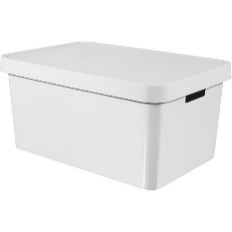 40